Supporting Information Effect of Folded and Crumpled Morphologies of Graphene Oxide Platelets on the Mechanical Performances of Polymer NanocompositesJin Shang, Yuli Chen, Yanguang Zhou, Luqi Liu*, Guorui Wang, Xianglong Li, Jun Kuang, Qing Liu, Zhaohe Dai, LinjieZhi*, Zhong Zhang*The Halpin-Tsai model can be successfully applied to predict the modulus of GO based nanocomposites. For randomly oriented GO sheets in a polymer matrix, the composite modulus EC is given by   (1)(2) (3)where, EC, EG, and Ep represent the tensile modulus of the composites, chemically reduced GO sheet (0.25 TPa), [Ref1] and the polymer (2.72 GPa) respectively. LG is the lateral size of the GO sheets, TG is their thickness, and VG is the volume fraction of GO in the composite.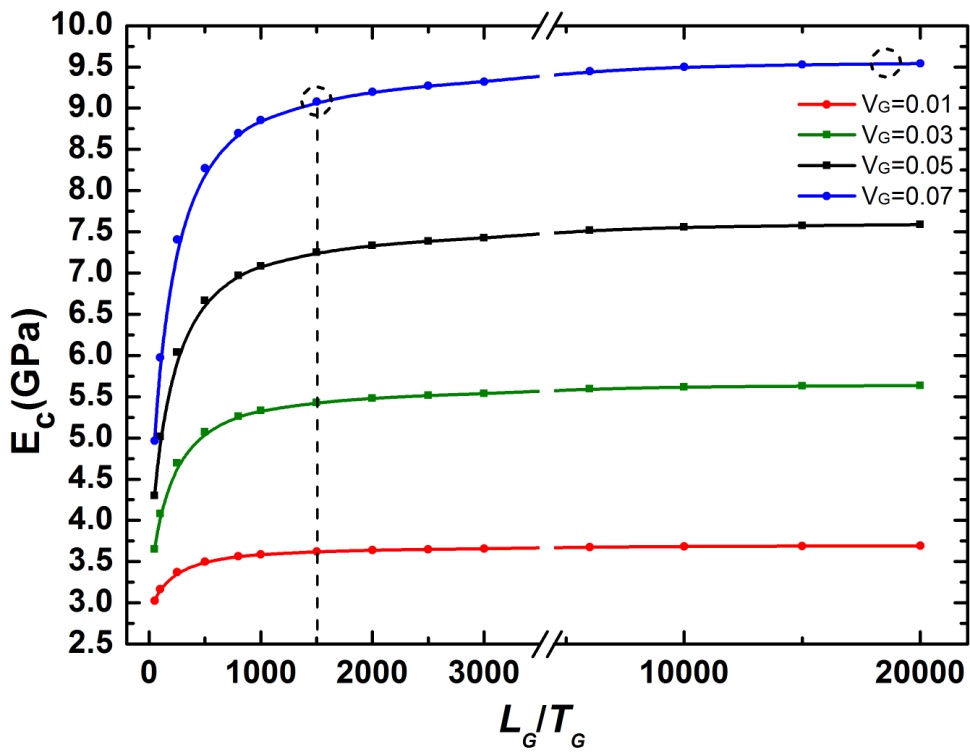 Figure S1. Young’s moduli of nanocomposites as a function of aspect ratio of GO sheets based on the Halpin–Tsai theoretical model.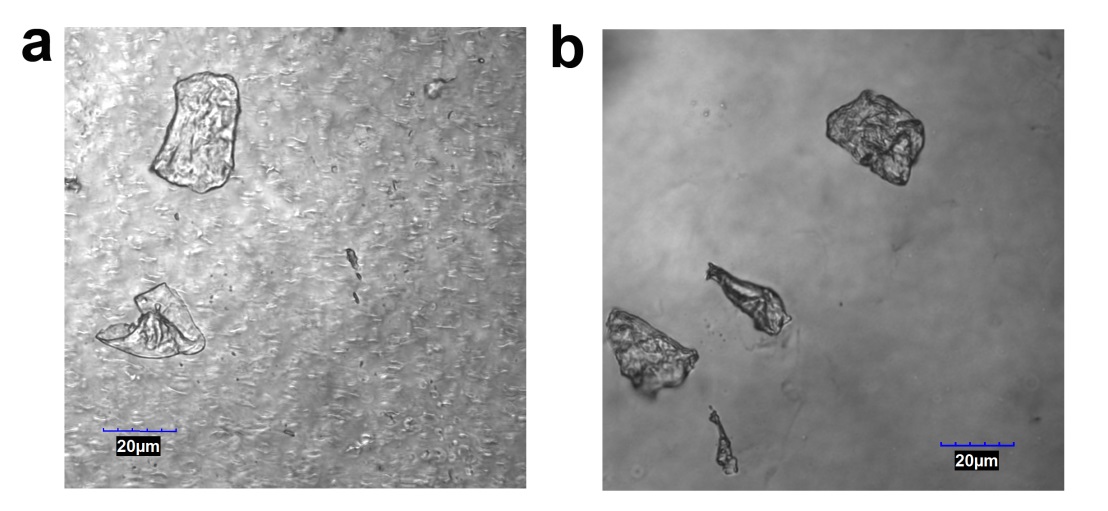 Figure S2. Images of 0.3 vol.%l-GO-based GO/PVA nanocomposites characterized by confocal laser scanning microscopy.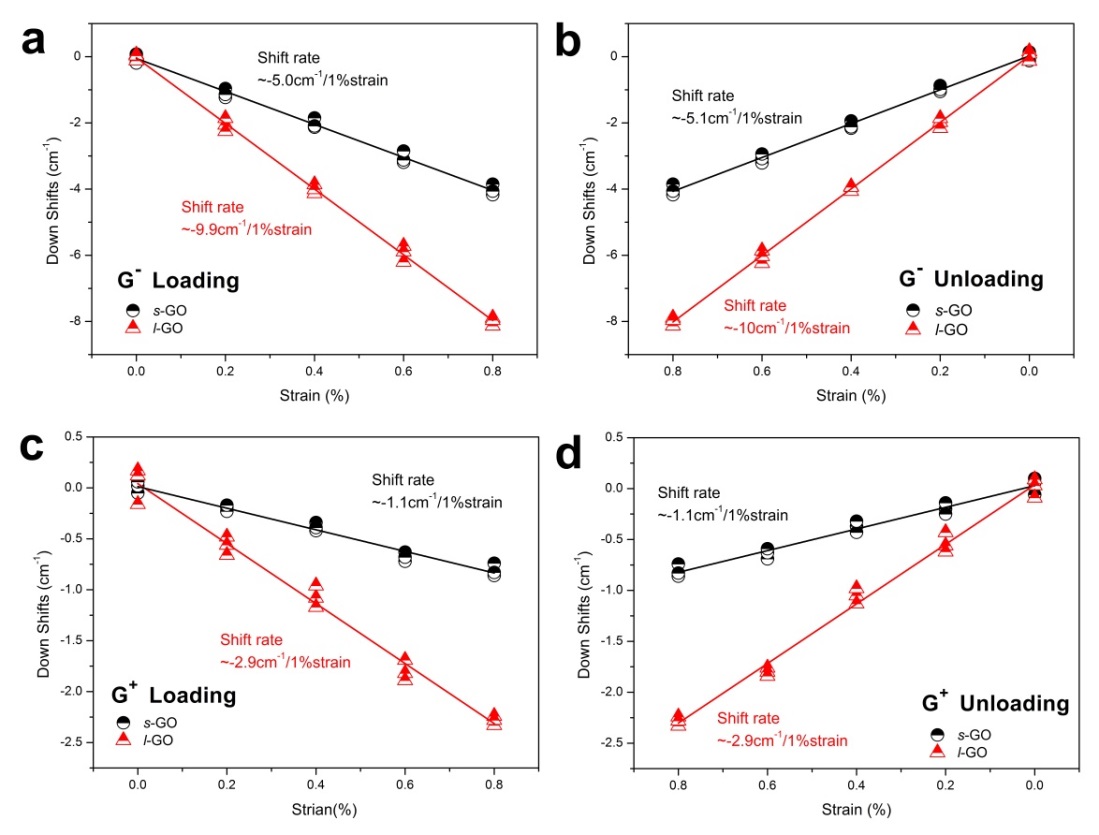 Figure S3. Shift of G-(a,b) and G+(c,d) peak positions as a function of applied strain for l- and s- GO/PVA nanocomposites under loading and unloading conditions.REFERENCESGómez-Navarro C.; Burghard M.; Kern K. Elastic Properties of Chemically Derived Single Graphene Sheets. Nano Lett. 2008, 8, 2045-2049.